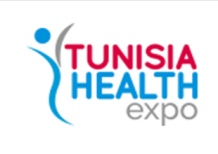  PROGRAMME DES CONFERENCES 5ème  journées internationales francophones pour la Qualité et la Sécurité des Soins  qui verront la participation d’un grand nombre de professionnels de la santé et seront animées par d’éminents experts en provenance des pays francophones d’Europe et d’Afrique (Hauts responsables des Ministères de la Santé et Directeurs d’établissements de soins publics et privés notamment).Ces  journées  se tiendront les 04 et 05 mars 2020 sous le thème    général : "Qualité et sécurité des soins : de la mise en place à la pérennisation" et traiteront des sujets suivants :Accréditation HospitalièreSécurité des soins et des structures de santéInnovation et impact des nouvelles technologies Développement durable en santéL’organisation par le  Centre Informatique du Ministère de la Santé (CIMS) d’une conférence pour la présentation de l’outil « Système d’Information, de Pilotage et d’Aide à la Prise de Décision »  (SIPAD) dans le secteur sanitaire ainsi que la présentation des projets nationaux dans les domaines de l’e-learning (plateforme nationale de formation sur la e-santé) et de la sécurisation de l’espace cybernétique de santé.